ZP/UR/11/2015     		Załącznik nr 1.1 do siwz –modyfikacja z dn. 25.03.2015Opis przedmiotu zamówienia  -  oferowany przedmiot zamówieniaZadanie 11: Dostawa urządzenia do głębokiej stymulacji elektromagnetycznej  UWAGA !!W rubryce obok nazwy przedmiotu zamówienia podanej przez Zamawiającego, Wykonawca obowiązkowo wpisuje typ, model, nr katalogowy producenta oraz producenta oferowanego przedmiotu zamówienia.W  poz. 3-9 należy przekreślić odpowiedni znacznik TAK lub NIE zostawiając właściwy, odpowiadający prawidłowej odpowiedzi.W poz. 1   należy wpisać wszystkie parametry oferowanego przedmiotu zamówienia zgodnie z opisem z kolumny 2.Niespełnienie choćby jednego z parametrów lub funkcji wymaganych w opisie (kolumna 2) spowoduje odrzucenie oferty.Zamawiający prosi o dołączenie do oferty np. prospektów, folderów, katalogów oferowanych przedmiotów.Opis kryteriów wyboru oferty.Kryteria wyboru oferty i ich znaczenie (w %): A. Cena brutto oferty :		80%B. Gwarancja (w miesiącach): 	20%Minimalny czas gwarancji na przedmiot zamówienia: 24 miesiące. oferty uzyskują maksymalną ilość punktów, gdy czas gwarancji wynosi 48 miesięcy lub więcej. Oferty z okresem gwarancji krótszym od wymaganego zostaną odrzucone.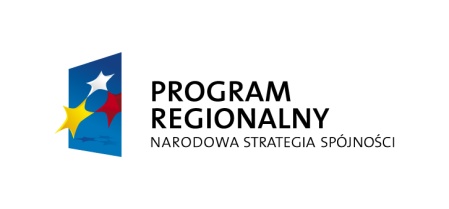 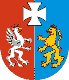 WOJEWÓDZTWO PODKARPACKIE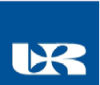 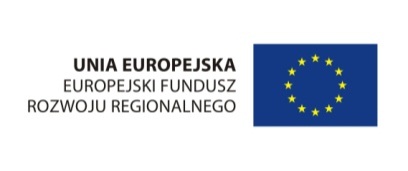 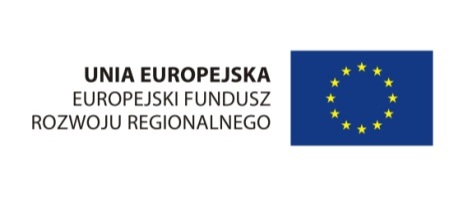 Nazwa przedmiotu zamówienia Nazwa przedmiotu zamówienia Oferowany przedmiot zamówienia (podać np. typ, model, nr katalogowy producenta  oraz producenta)Oferowany przedmiot zamówienia (podać np. typ, model, nr katalogowy producenta  oraz producenta)Oferowany przedmiot zamówienia (podać np. typ, model, nr katalogowy producenta  oraz producenta)Oferowany przedmiot zamówienia (podać np. typ, model, nr katalogowy producenta  oraz producenta)Urządzenie do głębokiej stymulacji elektromagnetycznejUrządzenie do głębokiej stymulacji elektromagnetycznejLp.Wymagane funkcje oraz parametry techniczne przedmiotu zamówieniaFunkcje i parametry oferowanego przedmiotu zamówieniaFunkcje i parametry oferowanego przedmiotu zamówienia1234opisaćopisać1.Możliwość bezdotykowej metody stymulacji mięśni Nieinwazyjna metoda stymulacji głębokich tkanekPrzydatność do terapii stawówEkran dotykowy Możliwość stabilnego mocowania aplikatora na ciele pacjenta (przy pomocy stabilnego ramienia) jak też utrzymywania aplikatora przez terapeutęMożliwość lokalizacji punktów motorycznych jednostki ruchowej w celu wykonania efektywnej stymulacji mięśni Minimum dwa aplikatory o różnych średnicach do terapii na różnych partiach ciała.System chłodzący aplikatorów zapewniający ciągłą pracę urządzenia bez konieczności  przerywania pracy urządzeniaChłodzenie przy pomocy powietrza bez dodatkowego chłodziwa np. olejuMożliwość modulacji amplitudy pola magnetycznego.Mobilny stolik z możliwością  przymocowania  aparatu na stałeCzęstotliwość pola magnetycznego w zakresie minimum od 1 do 80 Hz lub w szerszym zakresieSiła pola magnetycznego: min. 1,5 Tesli  (opcjonalnie do 2,5 Tesli)Opracowane przez producenta programy gotoweMożliwość wprowadzania dużej liczby programów własnych (min. 50) Automatyczny wyłącznik czasu Dokładny pomiar czasu zabieguNapięcie: 100 ~ 240V AC, 50~60 Hz3Instrukcja obsługi w języku polskim w wersji zarówno papierowej jak i elektronicznej na płycie CD (format PDF)TAK/NIEXXXX4W okresie gwarancyjnym przeglądy techniczne urządzenia w liczbie i zakresie zalecanym przez producenta dokonywane w siedzibie zamawiającego pokrywaWykonawca Przeglądy nie rzadziej, niż co roku.TAK/NIEXXXX5-Czas reakcji serwisowej max. 24 hTAK/NIEXXXX6-Czas naprawy max. 21 dni; w przypadku dłuższego czasu naprawy zapewnienie sprzętu zastępczego o parametrach nie gorszych niż zamawiane urządzenieTAK/NIEXXXX7Min. 10 - letni okres gwarantowania dostępności części do urządzeniaTAK/NIEXXXX8-Szkolenie, dostawę i instalację w siedzibie Zamawiającego TAK/NIEXXXX9Przy dostawie Wykonawca przedstawi wykaz autoryzowanych serwisów urządzeniaTAK/NIEXXXXPełna gwarancja na urządzenie  nie krótsza niż 24 miesiące*Gwarancja stanowi kryterium oceny ofertOferujemy gwarancję: